                               POZVÁNKA                        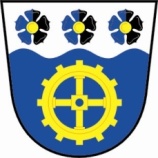 NA  8 . VEŘEJNÉ ZASEDÁNÍ ZASTUPITLSTVA OBCE TEPLIČKAkteré se bude konat v pondělí  dne 31.10. 2019 od  18 -ti hodinPROGRAM:1. směrnice zadávání veřejných zakázek malého rozsahu 2. RO č. 5/20193. změna územního plánu (plocha  Z5 a Z6)4. nový jednací řád5. různéV Tepličce dne  21.10.2019										starostkaHana BartošováVyvěšeno dne      21.10.2019                                                Sejmuto dne        .2019